NAVODILA ZA DELO PRI POUKU ANGLEŠČINE V 3. RAZREDU (4. 5. 2020)ANIMALS AND SOUNDSDragi tretješolec,kako si se imel med počitnicami? Upam, da si jih lepo preživel in čim bolje izkoristil. Si šel kaj v gozd ali pa na vrt ali pa na travnik? Si videl kakšno žival? Katero? Slona in tigra verjetno ne, kajne. 😉 Kaj pa ptico, miš, mačko ali psa? Se še spomniš, kako jim rečemo po angleško? Danes bova ponovila o živalih in ugotovil boš, da si jih pri  angleščini že kar precej spoznal!😺 🐵 🐯 🦁 🦊 🐷 🐻 🐰 🐭 🐸 🦓 🐴 🦔 🐍 🐟 🦆 🐝Pozdraviva se najprej H-E-L-L-O, this is how we say hello ... Poslušaj (questions) in ustno odgovori na vprašanja:-	What month is now?-	What day is today?-	What season is now?-	How's the weather today?-	When's your birthday?Še poznaš mesece v letu? Poskusi jih ponoviti. Pripravila sem ti nalogo, kjer boš pozorno poslušal posnetke in ugotavljal, kaj slišiš. Saj veš, kot pri pouku večkrat počnemo. Posnetkov ne glej, samo pozorno poslušaj. Ni potrebno poslušati od začetka do konca, ravno toliko, da ugotoviš, katera žival se oglaša, nato pa poglej, če si uganil. Čim več živali poimenuj po angleško. O vseh smo se že učili od 1. razreda naprej. 👍https://www.youtube.com/watch?v=VeIhRdR2jsUhttps://www.youtube.com/watch?v=3AwevAQzwcshttps://www.youtube.com/watch?v=vUD5u25Ixa4https://www.youtube.com/watch?v=iuy-oOJCOoM&t=16shttps://www.youtube.com/watch?v=BGG616qvxBI&t=2shttps://www.youtube.com/watch?v=_Q-g-HiVEGU&t=18shttps://www.youtube.com/watch?v=x3c0JgZ59QQhttps://www.youtube.com/watch?v=dDgGMInTqTo&t=23shttps://www.youtube.com/watch?v=l-2WyrC7Tas&t=3shttps://www.youtube.com/watch?v=uFcZhH_wFbshttps://www.youtube.com/watch?v=Hjx-S-6U9k0https://www.youtube.com/watch?v=D7aHOsxFP4whttps://www.youtube.com/watch?v=aBF52C0NDX4https://www.youtube.com/watch?v=XXOwVd91uyEhttps://www.youtube.com/watch?v=CnmvheoF-cAhttps://www.youtube.com/watch?v=SNWD611HxTQ&feature=youtu.be&t=11https://www.youtube.com/watch?v=w0JslDyVqf0https://www.youtube.com/watch?v=SkFx45lxlvA&t=11shttps://www.youtube.com/watch?v=vaSeSIZ9Fgwhttps://www.youtube.com/watch?v=-d3ABrrlkIshttps://www.youtube.com/watch?v=bcuKTheCcsEhttps://www.youtube.com/watch?v=teuxWu8Mxt0&feature=youtu.be&t=11https://www.youtube.com/watch?v=nyglT-rWE5chttps://www.youtube.com/watch?v=t6F160gnzJ4Koliko si jih prepoznal? Koliko si jih poimenoval v angleščini? Stavim, da veliko! 🤩Za konec pa si oglej še sliko in poimenuj živali, ki jih vidiš. Poslušaj še posnetek in ponovi poimenovanja za živali.See you next time!Učiteljica Vesna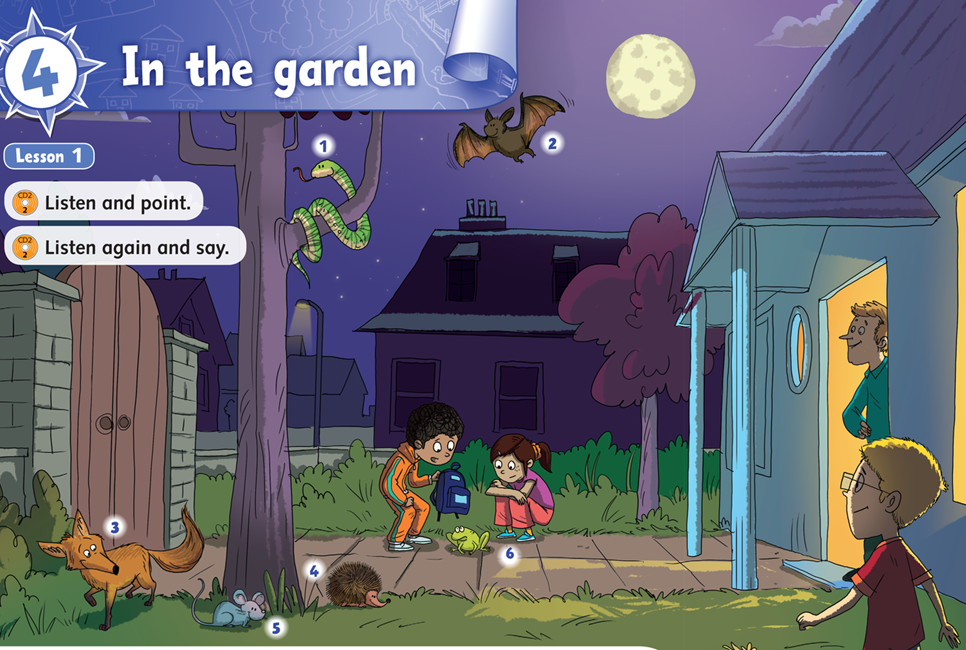 